Бушуйская основная школа- филиал муниципального бюджетного общеобразовательного учреждения «Кириковская средняя школа»РАБОЧАЯ ПРОГРАММААДАПТИРОВАННАЯ РАБОЧАЯ ПРОГРАММА ДЛЯ ДЕТЕЙ С ОГРАНИЧЕННЫМИ ВОЗМОЖНОСТЯМИ ЗДОРОВЬЯ (ЛЕГКАЯ СТЕПЕНЬ УМСТВЕННОЙ ОТСТАЛОСТИ)по предмету «Чтение» для учащихся 3 класса Бушуйской основной школы – филиала муниципального бюджетного общеобразовательного учреждения«Кириковская средняя школа»Составила:                                                             учитель Максимова Г.З.2019 -2020 учебный год1.Пояснительная записка.     Настоящая рабочая программа составлена на основании Федерального государственного образовательного стандарта образования обучающихся с умственной отсталостью (интеллектуальными нарушениями) (Приказ Министерства образования и науки РФ от 19 декабря 2014 г. № 1599); адаптированной основной образовательной программы начального общего образования Бушуйской основной школы – филиала муниципального бюджетного общеобразовательного учреждения «Кириковская средняя школа» № 71-од от 07.03.2019; учебного плана Бушуйской основной школы – филиала муниципального бюджетного общеобразовательного учреждения «Кириковская средняя школа» (1-4 класс) на 2019-2020 учебный год;   положения о рабочей программе педагога  Бушуйской основной школы – филиала муниципального бюджетного общеобразовательного учреждения «Кириковская средняя школа» реализующего предметы, курсы и дисциплины общего образования от 30 мая 2019 года; учебника «Чтение», 3 класс (авторы – С.Ю.Ильина, А.А.Богданова), рекомендовано  Министерством образования и науки РФ.     Настоящая программа рассчитана на пятидневную рабочую неделю и написана с учетом требований, установленных СанПиН. 
     Программа построена с учетом принципов системности, научности, доступности.      В процессе изучения чтения в 3 классе продолжается формирование у школьников техники чтения: правильности, беглости, выразительности на основе понимания читаемого материала. На уроках литературы, кроме совершенствования техники чтения и понимания содержания художественных произведений уделяется большое внимание развитию речи учащихся и их мышлению. Школьники учатся отвечать на поставленные вопросы; полно, правильно и последовательно передавать содержание прочитанного; кратко пересказывать основные события, изложенные в произведении; называть главных и второстепенных героев, давать им характеристику, адекватно оценивать их действия и поступки; устанавливать несложные причинно-следственные связи и отношения; делать выводы, обобщения, в том числе эмоционального плана. Это способствует решению проблемы нравственного воспитания учащихся, понимания ими соответствия описываемых событий жизненным ситуациям.Рабочая программа реализует следующую цель:- формирование читательской компетентности младшего школьника, осознание себя как грамотного читателя, способность к использованию читательской деятельности как средства самообразования.В школе для детей с ограниченными возможностями здоровья  в младших классах осуществляются задачи, решаемые в младших классах, но на более сложном речевом и понятийном материале.Задачи преподавания чтения:- отрабатывать навыками правильного, беглого и выразительного чтения доступных их пониманию произведений или отрывков из произведений русских и зарубежных классиков и современных писателей;- учить правильно и последовательно излагать свои мысли в устной форме;- социально адаптировать учащихся в плане общего развития и сформированности нравственных качеств.Специальная задача коррекции речи и мышления умственно отсталых школьников является составной частью учебного процесса и решается при формировании у них знаний, умений и навыков, воспитания личности.     Основные направления коррекционной работы:- коррегировать артикуляционный аппарат;- расширять представления об окружающем мире и обогащение словаря;- коррегировать познавательную и речевую деятельность учащихся;- развивать речь, владение техникой речи;- коррегировать слуховое и зрительное восприятие;- формировать умение работать по словесной инструкции, алгоритму;- развивать познавательные процессы;- коррегировать индивидуальные пробелы в знаниях, умениях, навыках;Программа рассчитана на 170 часов в год, 5 часов в неделю.Промежуточная аттестация проводится с 04.05.2020 по 25.05.2020 г. в форме проверки техники чтения.2. Планируемые результаты освоения предмета.Личностные результаты:формирование чувства гордости за свою Родину, её историю, российский народ, становление гуманистических и демократических ценностных ориентации многонационального российского общества;формирование средствами литературных произведений целостного взгляда на мир в единстве и разнообразии природы, народов, культур и религий;воспитание художественно-эстетического вкуса, эстетических потребностей, ценностей и чувств на основе опыта слушания и заучивания наизусть произведений художественной литературы;развитие этических чувств, доброжелательности и эмоционально-нравственной отзывчивости, понимания и сопереживания чувствам других людей;формирование уважительного отношения к иному мнению, истории и культуре других народов, выработка умения терпимо относиться к людям иной национальной принадлежности;овладение начальными навыками адаптации к школе, к школьному коллективу;принятие и освоение социальной роли обучающегося, развитие мотивов учебной деятельности и формирование личностного смысла учения;развитие самостоятельности и личной ответственности за свои поступки на основе представлений о нравственных нормах общения;развитие навыков сотрудничества со взрослыми и сверстниками в разных социальных ситуациях, умения избегать конфликтов и находить выходы из спорных ситуаций, умения сравнивать поступки героев литературных произведений со своими собственными поступками, осмысливать поступки героев;наличие мотивации к творческому труду и бережному отношению к материальным и духовным ценностям, формирование установки на безопасный, здоровый образ жизни.Метапредметные результаты:Регулятивные БУД:         формирование умения понимать причины успеха/неуспеха учебной деятельности и способности конструктивно действовать даже в ситуациях неуспеха;принимать и сохранять учебную задачу;учитывать выделенные учителем ориентиры действия в новом учебном материале в сотрудничестве с учителем;Коммуникативные БУД:готовность слушать собеседника и вести диалог, признавать различные точки зрения и право каждого иметь и излагать своё мнение и аргументировать свою точку зрения и оценку событий.активное использование речевых средств, для решения  познавательных задач;Познавательные БУД:овладение логическими действиями сравнения, анализа, обобщения, установления причинно-следственных связей;овладение навыками смыслового чтения текстов, осознанного построения речевого высказывания, составления текстов в устной форме;Предметные результаты:В результате освоения учебной программы обучающиеся научатся:понимать литературу как явление национальной и мировой культуры, средства сохранения и передачи нравственных ценностей и традиций;читать сознательно, правильно текст целыми словами вслух с соблюдением пауз и соответствующей интонацией;читать про себя;отвечать на вопросы по прочитанному;выделять главных действующих лиц, уметь выразить к ним свое отношение;определять главную мысль произведения;читать отрывки по ролям;пересказывать прочитанное полностью и выборочно;участвовать в коллективном составлении рассказа на тему, близкую к теме прочитанного текста;отличать сказку от рассказа;В результате освоения учебной программы обучающиеся получат возможность научиться: осознавать значимость чтения для личного развития; формирование представлений о Родине и её людях, окружающем мире, культуре, первоначальных этических представлений, понятий о добре и зле, дружбе, честности; формирование потребности в систематическом чтении;достигать необходимого для продолжения образования уровня читательской компетентности, общего речевого развития, т. е. овладение чтением вслух и про себя, элементарными приёмами анализа художественных, научно-познавательных и учебных текстов с использованием элементарных литературоведческих понятий;использовать разных видов чтения (изучающее (смысловое), выборочное); умение осознанно воспринимать и оценивать содержание и специфику различных текстов, участвовать в их обсуждении, давать и обосновывать нравственную оценку поступков героев;использовать простейшие виды анализа различных текстов: устанавливать причинно-следственные связи и определять главную мысль произведения, делить текст на части, озаглавливать их, составлять простой план, находить средства выразительности, пересказывать произведение;3.Содержание учебного предмета.Здравствуй, школа! (12 часов)Сентябрь. М. Садовский. Веселая улица. По В. Воскобойникову. Первое сентября. В. Берестов. Завтра в школу. По В. Драгунскому. Пятерки. По Э. Шину. Кто лучшим будет. В. Бирюков. Обида. По В. Хомченко. Наша учительница. А. Аксенова. Обобщение по теме: Здравствуй школа. Школьные загадки.Осень наступила… (16 часов)Осень. О. Высоцкая. Последний лист. По Ю. Ковалю. Сентябрь на дворе. По Н.Сладкову. Воробей. В. Степанов. Лето на веревочке. По А. Баркову. Улетают, улетели…Е. Благина. За кормом для птиц.  По Л.Воронковой. В октябре. Г.Ладонщиков. Страшный невидимка. По Н.Сладкову. Осень наступила. А.Плещеев. Сказка об осеннем ветре. По Н. Абрамцевой. Доскажи словечко (Осенние загадки). Н.Майданик. Обобщение по теме: Осень наступила…Учимся трудиться (16 часов)Все для всех. Ю. Тувим. Работа. По Д. Габе. Мои помощники. В. Орлов. Бабушка и внучка. По А. Потаповой. Повара. Б. Заходер. Сюрприз.  По М. Дружининой. Маргаритка. О. Высоцкая. Пуговица. По В. Хомченко. Портниха. Г. Ладонщиков. Пуговица. В. Осеева. Как я помогал маме мыть пол. По В. Голявкину. Как Алешке учиться надоело. По С. Баруздину. Чем пахнут ремесла. Дж. Родари. Обобщение по теме: «Учимся трудиться». Внеклассное чтение по теме: «Учимся трудиться».Ребятам о зверятах (17 часов)Лисята. По Е. Чарушину. Лисица и еж. По Н. Сладкову. Заяц. Е. Тараховская. Еж. По М. Пришвину. Материнская забота. По А. Баркову. Белек. По Г. Снегиреву. Пин и Гвин. В. Приходько. Галка. По Б. Житкову. Куриный воспитанник.  По В. Гаранжину. Добры волк. По М. Тарловскому. Живая шляпа. По Н. Носову. Живая шляпа. По Н. Носову. Котята. По Н. Павловой. Кошкин щенок. В. Берестов. Сердитый дог Буль. По М. Пляцковскому. Обобщение по теме: Ребятам о зверятах.Чудесный мир сказок (13 часов)Лисица и журавль (Русская народная сказка). Храбрый баран (Русская народная сказка). Лиса и тетерев (Русская народная сказка). Овечка и волк (Украинская народная сказка). Медведь и пчелы (Башкирская народная сказка). Тигр и лиса (Таджикская народная сказка). Лиса и куропатка (Французская народная сказка). Куцый хвост (Абхазская народная сказка). Глупый котенок (Удмуртская народная сказка). Обобщение по теме: Чудесный мир сказок. Внеклассное чтение.Зимушка-зима (26 часов)Ой ты, зимушка-зима! (Русская народная песня). Заяц, Косач, Медведь и Дед Мороз. По В. Бианки. Декабрь. М. Садовский. Как елку наряжали. По Л. Воронковой . Смешинка. О. Григорьев. В новогоднюю ночь. С. Попов. Смешинка. По В. Ячменевской. Как Дед Мороз сделал себе помощников. По А. Усачеву. Такой вот герой. По А. Потаповой. Зима. С. Есенин. Подарок. С.Суворова. У Ники новые лыжи. По В. Голявкину. Неудачная находка. ПО М. Быкову. Детство. И. Суриков. Что за зверь? По Е. Чарушину. Не стучать - все спят! По Э.Шиму. Еловая каша. По Н. Сладкову. Снежок. З. Александрова. Коллективная печка. По С. Баруздину. Обобщение по теме: Зимушка – зима.Так нельзя, а так можно (15часов)Снегирь и Синичка. По А. Ягафаровой. Птица - синица. По В. Хомченко. Дальний свет. Г Ладонщиков. Косточка. По Л. Толстому. Праздничный стол. По С. Георгиеву. За игрой. В. Берестов. Бревно С. Баруздин. Как Артемка котенка спас. А. Сегудин. Подвиг. По В. Осеевой. Девочка – копуша. И. Демьянов. Лесные доктора. По В. Бирюкову. Обобщение по теме: «Так нельзя, а так можно».Весна в окно стучится (23 часов)Зима недаром злится…Ф. Тютчев. Весенняя песня. По В. Бирюков. Веснянка. (Украинская народная песня). Сосулька. По Э. Шиму. Выгляни, Солнышко…(Русская народная песня). Мамин портрет. С. Вербова. Разноцветный подарок. П. Синявский. Тихо- тихо А.. Седугин. Лицом к весне.  Р. Сеф. Ледоход. С. Вербова. Сон Медвежонка. По Р. Фархади. Медведь проснулся. Г. Ладонщиков. Заяц на дереве. По В. Бианки. Наши гости. С. Погореловский. Скворушка. По Г. Скребицкому. Весенняя гостья. И. Белоусов. Пчелки на разведках. По К. Ушинскому. Тюльпаны. По А. Баркову. Обобщение по теме: «Весна в окно стучится» Внеклассное чтение. Произведения о изменениях природы весной.Веселые истории (10 часов)Перепутаница. Р. Фархади. Эхо. По Г. Остеру. Кто кем становится. В. Шибаев. Волшебный баран. А. Усачев. Шишки. М. Пляцковский. Портрет. По Ю. Степанову. Булочная песенка. М. Бородицкий. Обобщение по теме: Веселые истории.Родина любимая! (9 часов)Скворец на чужбине. Г. Ладонщиков        . Наше Отечество. По К. Ушинскому. Флаг России. По Т. Кудрявцевой        . Главный город страны. М. Ильин.  Песня. В. Степанов. День Победы. А. Усачев. Страшный клад. По С. Баруздину. Тульские пряники. По С. Алексееву. Обобщение по теме: Родина любимая.Здравствуй, лето! (13 часов)Что такое лето? А. Усачев. Что сказала бы мама? По Л. Воронковой. Земляника. М. Дружинина. Куда исчез гриб? По В. Хомченко. Еж-спаситель. По В. Бианки. Жарко. Р. Фархади. Верное время. По Э. Шиму. Обобщение по теме: Здравствуй, лето!4.Тематическое планирование с указанием количества часов на освоение каждой темы.         Необходима корректировка расписания до 29.05.2020 на 6 часов.5. Список литературы, используемый для оформления рабочей программыПрограммы специальной (коррекционной) образовательной школы VIII вида: 1-4 кл.: В 2сб./Под ред. В.В. Воронковой. – М: Гуманит. изд. центр ВЛАДОС.    2.Учебник «Чтение», 3 класс (авторы – С.Ю.Ильина, А.А.Богданова).     3.Адаптированная основная общеобразовательная программа образования        обучающихся с умственной отсталостью (интеллектуальными нарушениями);СОГЛАСОВАНО: Заместитель по учебно-воспитательной работе Сластихина Н.П.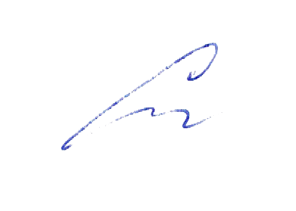 «30»августа 201 год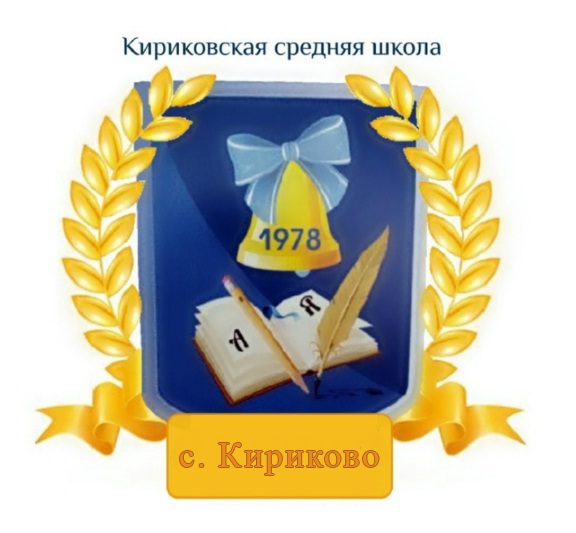 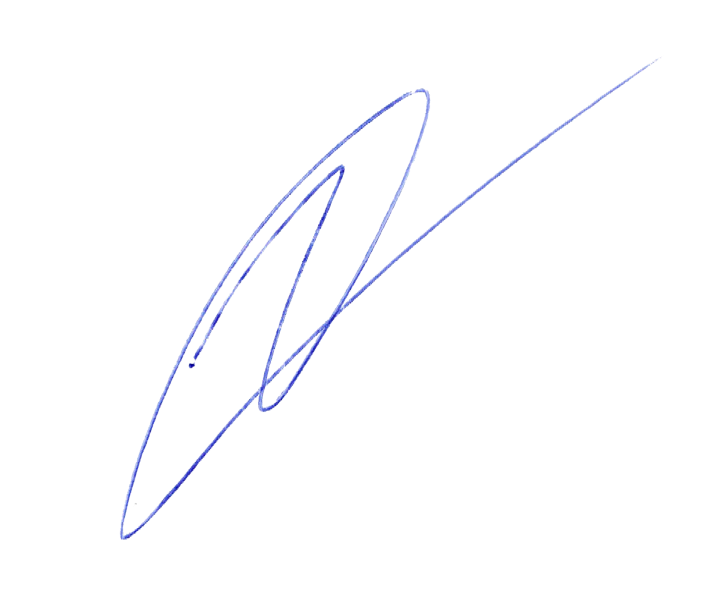 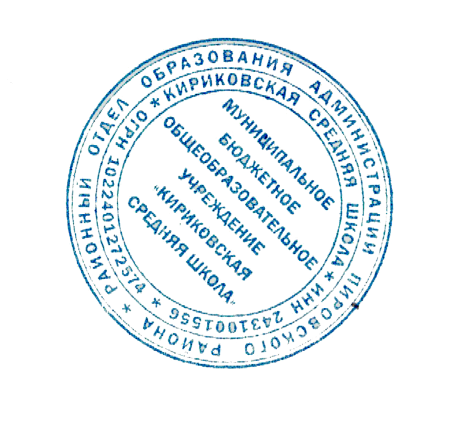 УТВЕРЖДАЮ: Директор муниципального бюджетного общеобразовательного учреждения «Кириковская средняя школа»_________Ивченко О.В.«30» августа 2019 год№ п/пРаздел/ Содержание раздела и подразделов Кол-во часов1.Здравствуй, школа!122.Осень наступила.163.Учимся трудиться.164.Ребятам о зверятах.175.Чудесный мир сказок.136.Зимушка-зима.267.Так нельзя, а так можно.158.Весна в окно стучится.239.Веселые истории1010.Родина любимая.911.Здравствуй, лето!13Итого:170№ п/пТемаКол-во часовДата№ п/пТемаКол-во часовДатаЗдравствуй, школа! (12 часов)Здравствуй, школа! (12 часов)Здравствуй, школа! (12 часов)Здравствуй, школа! (12 часов)1.Сентябрь. М. Садовский102.09.2,3.Веселая улица. По В. Воскобойникову. Проверка техники чтения.203.09.04.09.4.Первое сентября. В. Берестов. Завтра в школу. По В. Драгунскому105.09.5.Пятерки. По Э. Шину106.09.6.Кто лучшим будет. В. Бирюков109.09.7,8.Обида. По В. Хомченко210.09.11.09.9,10.Наша учительница. А. Аксенова212.09.13.09.11,12.Обобщение по теме: Здравствуй школа. Школьные загадки.216.09.17.09.Осень наступила… (16 часов)Осень наступила… (16 часов)Осень наступила… (16 часов)Осень наступила… (16 часов)13,14.Осень. О. Высоцкая218.09.19.09.15.Последний лист. По Ю. Ковалю120.09.16.Сентябрь на дворе. По Н.Сладкову123.09.17.Воробей. В. Степанов124.09.18.Лето на веревочке. По А. Баркову125.09.19.Улетают, улетели…Е. Благинина126.09.20,21.Э.Шим. Ворона и синица. За кормом для птиц.  По Л.Воронковой227.09.30.09.22.В октябре. Г.Ладонщиков101.10.23,24.Страшный невидимка. По Н.Сладкову.202.10.03.10.25.Осень наступила. А.Плещеев104.10.26.Сказка об осеннем ветре. По Н. Абрамцевой107.10.27.Доскажи словечко (Осенние загадки). Н.Майданик108.10.28.Обобщение по теме: «Осень наступила…»109.10.Учимся трудиться (16 часов)Учимся трудиться (16 часов)Учимся трудиться (16 часов)Учимся трудиться (16 часов)29,30.Все для всех. Ю. Тувим210.10.11.10.31.Работа. По Д. Габе114.10.32.Мои помощники. В. Орлов115.10.33.Бабушка и внучка. По А. Потаповой116.10.34.Повара. Б. Заходер117.10.35.Сюрприз.  По М. Дружининой118.10.36.Маргаритка. О. Высоцкая121.10.37.Пуговица. По В. Хомченко122.10.38.Портниха. Г. Ладонщиков123.10.39.Пуговица. В. Осеева124.10.40,41.Как я помогал маме мыть пол. По В. Голявкину225.10.05.11.42.Как Алешке учиться надоело. По С. Баруздину106.11.43.Чем пахнут ремесла. Дж. Родари107.11.44.Обобщение по теме: «Учимся трудиться». Внеклассное чтение по теме: «Учимся трудиться».108.11.Ребятам о зверятах (17 часов)Ребятам о зверятах (17 часов)Ребятам о зверятах (17 часов)Ребятам о зверятах (17 часов)45.Лисята. По Е. Чарушину111.11.46.Лисица и еж. По Н. Сладкову112.11.47.Заяц. Е. Тараховская113.11.48.Еж. По М. Пришвину114.11.49.Материнская забота. По А. Баркову115.11.50.Белек. По Г. Снегиреву118.11.51.Пин и Гвин. В. Приходько119.11.52.Галка. По Б. Житкову120.11.53,54.Куриный воспитанник.  По В. Гаранжину221.11.22.11.55.Добры волк. По М. Тарловскому125.11.56.Живая шляпа. По Н. Носову126.11.57.Живая шляпа. По Н. Носову127.11.58.Котята. По Н. Павловой128.11.59.Кошкин щенок. В. Берестов129.11.60.Сердитый дог Буль. По М. Пляцковскому102.12.61.Обобщение по теме: «Ребятам о зверятах».103.12.Чудесный мир сказок (13 часов)Чудесный мир сказок (13 часов)Чудесный мир сказок (13 часов)Чудесный мир сказок (13 часов)62.Лисица и журавль (Русская народная сказка)104.12.63.Храбрый баран (Русская народная сказка)105.12.64.Лиса и тетерев (Русская народная сказка)106.12.65.Овечка и волк (Украинская народная сказка)109.12.66.Медведь и пчелы (Башкирская народная сказка)110.12.67.Тигр и лиса (Таджикская народная сказка)111.12.68,69.Лиса и куропатка (Французская народная сказка)212.12.13.12.70,71.Куцый хвост (Абхазская народная сказка)216.12.17.12.72,73.Глупый котенок (Удмуртская народная сказка)218.12.19.12.74.Обобщение по теме: «Чудесный мир сказок». Внеклассное чтение120.12.Зимушка-зима (26 часов)Зимушка-зима (26 часов)Зимушка-зима (26 часов)Зимушка-зима (26 часов)75,76.Ой ты, зимушка-зима! (Русская народная песня)223.12.24.12.77.Заяц, Косач, Медведь и Дед Мороз. По В. Бианки125.12.78.Декабрь. М. Садовский126.12.79.Как елку наряжали. По Л. Воронковой127.12.80.Смешинка. О. Григорьев113.01.81,82.В новогоднюю ночь. С. Попов214.01.15.01.83.Смешинка. По В. Ячменевской116.01.84,85.Как Дед Мороз сделал себе помощников. По А. Усачеву217.01.20.01.86.Такой вот герой. По А. Потаповой121.01.87.Зима. С. Есенин122.01.88.Подарок. С.Суворова123.01.89.У Ники новые лыжи. По В. Голявкину124.01.90,91.Неудачная находка. ПО М. Быкову  227.01.28.01.92.Детство. И. Суриков129.01.93,94.Что за зверь? По Е. Чарушину230.01.31.01.95.Не стучать - все спят! По Э.Шиму103.02.96.Еловая каша. По н. Сладкову104.02.97.Снежок. З. Александрова105.02.98.Коллективная печка. По С. Баруздину106.02.99,100.Обобщение по теме: «Зимушка – зима». Проверка техники чтения207.02.10.02.Так нельзя, а так можно (15 часов)Так нельзя, а так можно (15 часов)Так нельзя, а так можно (15 часов)Так нельзя, а так можно (15 часов)101,102.Снегирь и Синичка. По А. Ягафаровой211.02.12.02.103.Птица - синица. По В. Хомченко113.02.104.Дальний свет. Г Ладонщиков114.02.105.Косточка. По Л. Толстому117.02.106,107.Праздничный стол. По С. Георгиеву218.02.19.02.108. За игрой. В. Берестов. Бревно С. Баруздин120.02.109,110.Как Артемка котенка спас. А. Сегудин221.02.25.02.111.Подвиг. По В. Осеевой126.02.112.Девочка – копуша. И. Демьянов127.02.113,114.Лесные доктора. По В. Бирюкову228.02.02.03.115.Обобщение по теме: «Так нельзя, а так можно»103.03.Весна в окно стучится (23 часов)Весна в окно стучится (23 часов)Весна в окно стучится (23 часов)Весна в окно стучится (23 часов)116,117.Зима недаром злится…Ф. Тютчев204.03.05.03.118.Весенняя песня. По В. Бирюков106.03.119.Веснянка. (Украинская народная песня)110.03.120.Сосулька. По Э. Шиму111.03.121.Выгляни, Солнышко…(Русская народная песня)112.03.122,123.Мамин портрет. С. Вербова213.03.16.03.124.Разноцветный подарок. П. Синявский117.03.125.Тихо- тихо А.. Седугин118.03.126.Лицом к весне.  Р. Сеф119.03.128,129.Ледоход. С. Вербова220.03.30.03.130.Сон Медвежонка. По Р. Фархади131.03.131.Медведь проснулся. Г. Ладонщиков101.04.132.Заяц на дереве. По В. Бианки102.04.133.Наши гости. С. Погореловский103.04.134.Скворушка. По Г. Скребицкому106.04.135.Весенняя гостья. И. Белоусов107.04.136.Пчелки на разведках. По К. Ушинскому108.04.137.Тюльпаны. По А. Баркову109.04.138.Обобщение по теме: «Весна в окно стучится» Внеклассное чтение. Произведения о изменениях природы весной.110.04.Веселые истории (10 часов)Веселые истории (10 часов)Веселые истории (10 часов)Веселые истории (10 часов)139,140.Перепутаница. Р. Фархади213.04.14.04.141.Эхо. По Г. Остеру115.04.142.Кто кем становится. В. Шибаев116.04.143.Волшебный баран. А. Усачев117.04.144.Шишки. М. Пляцковский120.04.145,146.Портрет. По Ю. Степанову221.04.22.04.147.Булочная песенка. М. Бородицкий123.04.148.Обобщение по теме: «Веселые истории»124.04.Родина любимая! (9 часов)Родина любимая! (9 часов)Родина любимая! (9 часов)Родина любимая! (9 часов)149.Скворец на чужбине. Г. Ладонщиков        127.04.150.Наше Отечество. По К. Ушинскому        128.04.151.Флаг России. По Т. Кудрявцевой        129.04.152.Главный город страны. М. Ильин        130.04.153.Песня. В. Степанов106.05.154.День Победы. А. Усачев107.05.155.Страшный клад. По С. Баруздину108.05.156.Тульские пряники. По С. Алексееву112.05.157.Обобщение по теме: «Родина любимая»113.05.Здравствуй, лето! (13 часов)Здравствуй, лето! (13 часов)Здравствуй, лето! (13 часов)Здравствуй, лето! (13 часов)158,159.Что такое лето? А. Усачев214.05.15.05.160.Что сказала бы мама? По Л. Воронковой118.05.161,162.Земляника. М. Дружинина219.05.20.05.163.Куда исчез гриб? По В. Хомченко121.05.164,165.Еж-спаситель. По В. Бианки222.05.166,167.Жарко. Р. Фархади2168.Верное время. По Э. Шиму1169.Промежуточная аттестация в форме проверки техники чтения.1170.Обобщение по теме: «Здравствуй, лето!»1Итого:170